Załącznik Nr 4 do Regulminu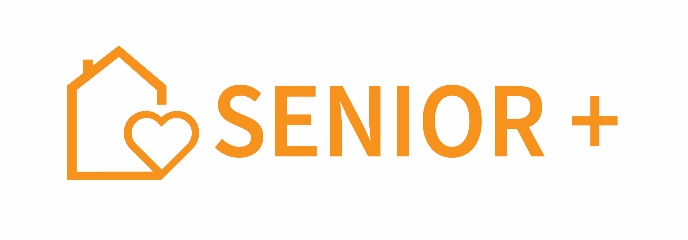 Zaświadczenie lekarskie*  Zaświadcza się o braku przeciwwskazań zdrowotnych do uczestnictwa Pana / Pani ………………………………………………………………………………………….....zamieszkałego / zamieszkałej: ……………………………………………………………………………………………………………w zajęciach ruchowych (kinezyterapii) i sportowo – rekreacyjnych prowadzonych w Klubie „Senior+” w Pomorskiej wsi. ……………………………….               			……………………………………..(miejscowość, data)						      (podpis i pieczęć lekarza) pieczęć placówki medycznej